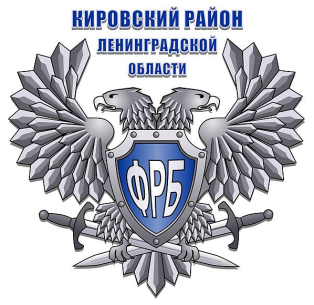 ПОЛОЖЕНИЕоб открытом кубке Кировского района по рукопашному бою среди детей и юношей (7-9, 10-11, 12-13 лет),  посвященном Дню Героев Отечества1.Цели и задачи  Цели и задачи Кубка:- освещение празднования Дня Героев Отечества (9 декабря);- формирования активной гражданской позиции и интереса к истории своей Родины- популяризация и развитие рукопашного боя как национального вида спорта;- пропаганда здорового образа жизни среди детей и молодежи;- развитие детского и юношеского спорта;- повышение спортивного мастерства и квалификации занимающихся рукопашным боем.2. Сроки и место проведения соревнованийСоревнования проводятся 9 декабря 2018 г. на базе ФОК по адресу: Ленинградская обл., г.Отрадное, ул.Железнодорожная д.20а3. Руководство проведением соревнований:Проводящими организациями являются:- отдел по делам молодежи, физической культуре и спорту администрация Кировского муниципального района ЛО-непосредственное проведение соревнований возлагается на отделение рукопашного боя МБУ ДО «Отрадненская ДЮСШ».Главный судья: Марьяндышев Д.В.Главный секретарь соревнований: Бражников С.А.4. Требования к участникам соревнований и условия допускаК участию в данных соревнованиях допускаются спортсмены 7-9, 10-11, 12-13 лет. Возраст спортсменов определяется на день проведения соревнований. Соревнования личные.В состав команды, кроме спортсменов входят:- 1 представитель;- 1 тренер;- 1 судья.Судья обязан иметь при себе судейскую форму, свисток и судейское удостоверение.Форма одежды и экипировка участника соревнований: костюм рукопашного боя белого цвета с прорезями, красный и синий пояса (узел пояса закрепляется фиксатором), защитная раковина, шлем для рукопашного боя, перчатки для рукопашного боя, защитные щитки на ноги (подъем стопы защищен) белого цвета, Для возраста 12-13 лет капа обязательна.5. Программа соревнований и условия подведения итоговСоревнования проводятся в соответствии с правилами вида спорта «рукопашный бой» утвержденным приказом Министерства спорта Российской Федерации от 6 апреля 2018г. №304.Соревнования проводятся в следующих весовых категориях:Программа соревнований:9 декабря 2017г.-8.00-8.30 прибытие команд по адресу проведения соревнований-8.00-10.00 комиссия по допуску, взвешивание участников во всех весовых категориях-11.00  начало поединков-13.00-13.30 официальное открытие соревнований-18.00-19.00 награждение победителей и призеров6.Определение победителей, призеров и награждениеЛичное первенство определяется по Олимпийской системе (без утешительных поединков, III место - одно). Участники, занявшие I место в личном первенстве в каждой возрастной группе, в каждой весовой категории награждаются кубками, грамотами и медалями, участники занявшие II места награждаются ценными призами, грамотами и медалями, участники занявшие III места, награждаются грамотами и медалями. Дополнительно могут устанавливаться  призы спонсорами и другими организациями.7.Условия финансированияОтдел по делам молодежи, физической культуре и спорту администрации Кировского муниципального района ЛО оплачивает грамоты и медали. МБУ ДО «Отрадненская ДЮСШ» обеспечивает  место проведения  соревнований.  Расходы по командированию участников, представителей, тренеров, судей обеспечивают командирующие организации.8.Обеспечение безопасности участников и зрителейФизкультурные и спортивные мероприятия проводятся на спортивных сооружениях, отвечающих требованиям соответствующих нормативных правовых актов, действующих на территории Российской Федерации и направленных на обеспечение общественного порядка и безопасности участников и зрителей, а также при условии наличия актов готовности физкультурного или спортивного сооружения к проведению мероприятий, утверждаемых в установленном порядке.9. Заявки на участиеПредварительные заявки на участие в соревнованиях, по прилагаемой форме (см. приложение 1), принимаются до 6 декабря 2018г. (включительно) по электронной почте: deny047@mail.ru.Контактный телефон: +7(904) 556-90-12 (Марьяндышев Денис Владиславович), +7(904) 518-36-63 (Бражников Степан Александрович)Участники, прибывшие на соревнования, обязаны предоставить в мандатную комиссию через своего представителя следующие документы: официальную заявку (см. приложение 2), классификационную книжку спортсмена, документ, удостоверяющий личность, оригинал страхового свидетельства и  разрешение от родителей на участие в соревнованиях (см. приложение 3).Участники, не внесенные в электронную заявку, к соревнованиям не допускаются!!!Данное Положение является официальным вызовом на соревнования.Приложение № 2З  А  Я  В  К  Аот______________________________________________________________на участие в открытом кубке Кировского района по рукопашному боюсреди детей (7-9, 10-11,12-13 лет), посвященном Дню Героев Отечества9 декабря 2018 года                                                                      г.ОтрадноеСудьи от команды1.__________________________________________________________________________________________,ФИО, категория2.__________________________________________________________________________________________,					ФИО, категория3.__________________________________________________________________________________________ФИО, категорияВсего допущено  к участию в соревнованиях  _______________________ спортсменов.Врач_____________/________________________/ М.П.медучрежденияРуководитель организации  ________________________ / __________________________/ М.П.Ст.тренер команды_ _________________/___________________________ /Представитель _____________________ / ___________________________/Приложение № 3Согласие на участиена участие в открытом кубке Кировского района по рукопашному боюсреди детей (7-9, 10-11,12-13 лет), посвященном Дню Героев ОтечестваЯ, ________________________________________________________________________________ (ФИО родителя  (опекуна) – полностью ) Родитель, опекун (нужное подчеркнуть)	 ____________________________________________________________________________________________________ (ФИО  участника полностью)(далее – «участник»), ______ года рождения, проживающий по адресу: ___________________________________________________________________________________добровольно соглашаюсь на участие моего ребенка (опекаемого) в на участие в открытом кубке Кировского района по рукопашному бою среди детей (7-9,10-11,12-13 лет),  посвященном Дню Героев Отечества, (в дальнейшем: Соревнование)Сроки проведения Соревнования:  9.12.2018г.Место проведения: Ленинградская обл., г.Отрадное, ул.Железнодорожная д.20аи при этом четко отдаю себе отчет в следующем:Я принимаю всю ответственность за любую травму, полученную (мной) моим ребенком (опекаемым) по ходу Соревнований,  и не имею права требовать какой-либо компенсации за нанесение ущерба с Организаторов Соревнований.В случае если во время Соревнований (со мной) с ним произойдет несчастный случай, прошу сообщить об этом _____________________________________________ (кому, имя) по телефону ________________________.Я обязуюсь, что  (я) мой ребенок будет следовать  всем требованиям организаторов Соревнований, связанным с вопросами безопасности. Я самостоятельно несу ответственность за личное имущество, оставленное на месте проведения Соревнований, и в случае его утери не имею право требовать  компенсации.В случае необходимости я готов воспользоваться медицинской помощью, предоставленной (мне) моему ребенку (опекаемому) организаторами Соревнований.С Положением о проведении Соревнований  ознакомлен.С правилами Соревнований  ознакомлен.Я согласен на предоставление благотворительной помощи для организации соревнования.Я согласен с тем, что  выступление моего ребенка (опекаемого) и интервью с ним и со мной может быть записано и показано в средствах массовой информации, а так же записано и показано в целях рекламы без ограничений по времени и формату,  я отказываюсь от компенсации в отношении этих материалов.Дата «____»  ______________2018 г._____________________________________________________(подпись / Ф.И.О. родителя или законного опекуна участника)« Согласовано»Директор МБУ ДО  «Отрадненская ДЮСШ»___________________ А.М. Редин «___»____________2018г«Утверждаю»Начальник отдела по делам молодежи,   физической культуре и спорту Кировского муниципального района Ленинградской области__________          Л.С. Царькова«___»____________2018г.Весовая категория юноши 7-9 лет:Весовая категория юноши 12-13 лет24 кг 27 кг 30 кг 33 кг 36 кг 39 кг 42 кг 45 кг +45 кг30 кг 33 кг 36 кг 39 кг 42 кг 46 кг 50 кг 55 кг 60 кг 65 кг 70 кг +70 кгВесовая категория юноши 10-11 лет:28 кг 30 кг 32 кг 34 кг 36 кг 38 кг 40 кг 43 кг 46 кг  49 кг 52 кг +52 кгВес кат.№ жрФамилия, ИмяКомандаВозрРазр.Дата рожд.Тренерврач